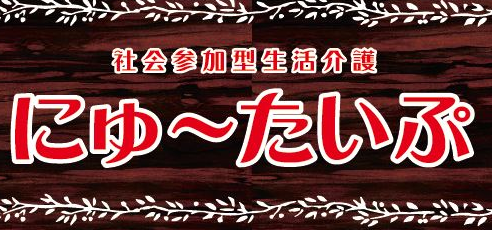 入浴対応可能になります(R2.1～）「またぎこみ」や「立ち上がり」動作が不安な方から車いすの方まで家庭的なスタイルで安全かつ快適に入浴できますどなたでも見学お待ちしております(R2.1～)マッサージ師さん等　月3回温熱療法（テルミー）　月2回クッキング　毎週1回、陶芸教室　月1回定員　　6名営業日　　月～金営業時間　　9：00～16：00送迎　　あり（送迎範囲については応相談）給食　　あり（お弁当注文）場所　　高松市勅使町43番地1電話　　087-813-9075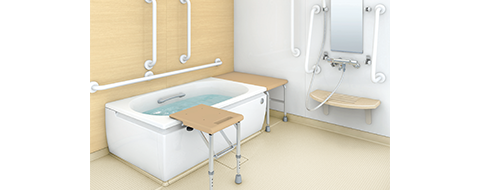 写真はイメージ図です。R1.11～工事予定。